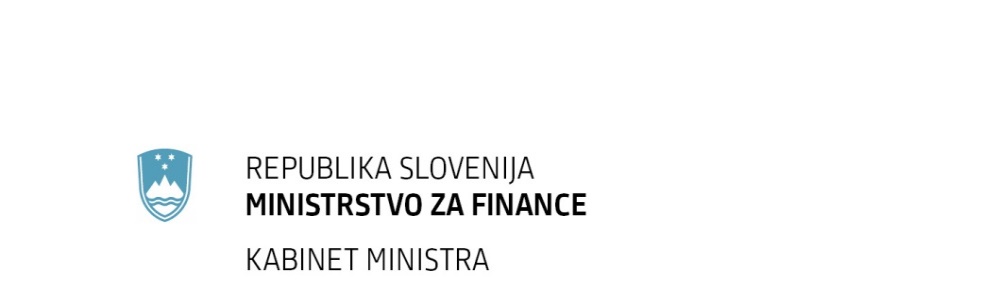 POROČILO MINISTRSTVA ZA FINANCE O OPRAVLJENIH POSTOPKIH INŠPEKCIJSKEGA NADZORA NAD PORABO SREDSTEV DRŽAVNEGA PRORAČUNAV OBDOBJU OD 1. 7. DO 31. 12. 2023Ljubljana, april 2024Kazalo1. UVODPoročilo Ministrstva za finance o opravljenih postopkih inšpekcijskega nadzora nad porabo sredstev državnega proračuna v obdobju od 1. 7. do 31. 12. 2023 je pripravljeno na podlagi 106. člena Zakona o javnih financah (Uradni list RS, št. 11/11 – uradno prečiščeno besedilo, 14/13 – popr., 101/13, 55/15 – ZFisP, 96/15 – ZIPRS1617,  13/18 195/20 – odl. US, 18/23 – ZDU-1O in 76/23), ki določa, da Ministrstvo za finance o opravljenem nadzoru, ugotovitvah in odločitvah obvešča Vlado Republike Slovenije in Računsko sodišče Republike Slovenije, Vlada Republike Slovenije pa polletno Državni zbor Republike Slovenije.Poročilo je pripravil Urad Republike Slovenije za nadzor proračuna, ki kot organ v sestavi Ministrstva za finance izvaja naloge proračunskega inšpekcijskega nadzora. Opravljanje nalog je organizirano v Sektorju proračunske inšpekcije.V poročilu so prikazani zbirni podatki o nadzorih, izvajanih v obdobju od 1. 7. do 31. 12. 2023, ter osnovni podatki o posameznih nadzorih. Podrobni podatki so razvidni iz zapisnikov o opravljenih nadzorih in odločb, ki so v prilogi tega poročila, dostopni pa so tudi na povezavah, navedenih v točki 4 tega poročila. Pravne podlage za izvajanje nalog proračunske inšpekcije Urad RS za nadzor proračuna oziroma proračunska inšpekcija je določena kot inšpekcijski ali prekrškovni organ v večjem številu predpisov, in sicer:v Zakonu o javnih financah (ZJF) kot inšpekcijski in prekrškovni organ, v Zakonu o preglednosti finančnih odnosov in ločenem evidentiranju različnih dejavnosti (ZPFOLERD-1) kot inšpekcijski in prekrškovni organ, v Zakonu o financiranju občin (ZFO-1) kot inšpekcijski organ nad namensko rabo sredstev iz državnega proračuna, namenjenih za sofinanciranje posameznih nalog ali programov občin in sofinanciranje investicij in prekrškovni organ v zvezi s kršitvami 18. člena tega zakona,v Zakonu o izvrševanju proračunov Republike Slovenije (ZIPRS) kot inšpekcijski in prekrškovni organ v zvezi s kršitvami posameznih določb tega zakona, v Zakonu o šolski prehrani (ZŠolPre-1) kot inšpekcijski organ v zvezi z izvajanjem nadzora nad poslovanjem in namenskostjo porabe sredstev po tem zakonu, v Zakonu o lekarniški dejavnosti (ZLD-1) kot inšpekcijski in prekrškovni organ v zvezi z razpolaganjem oziroma načinom porabe sredstev po tem zakonu,v Zakonu o poslancih (ZPos), Zakonu o funkcionarjih v državnih organih (ZFDO), Zakonu o ustavnem sodišču (ZUstS), Zakonu o računskem sodišču (ZRacS-1) in Zakonu o varuhu človekovih pravic (ZVarCP-UPB2) kot prekrškovni organ v zvezi z uveljavljanjem pravice do nadomestila,Zakon o dodatnih ukrepih za preprečevanje širjenja, omilitev, obvladovanje, okrevanje in odpravo posledic COVID – 19 – ZDUPŠOP,Zakon o nujnih ukrepih za zagotovitev stabilnosti zdravstvenega sistema   -ZNUZSZS,Zakon o upravljanju javnega potniškega prometa – ZUJPP. 1.2 Inšpekcijske naloge na podlagi Zakona o javnih financah in drugih pravnih podlagOsnovna in s tem tudi najobsežnejša naloga proračunske inšpekcije je inšpekcijski nadzor nad izvajanjem ZJF in drugih predpisov, ki urejajo poslovanje s sredstvi proračuna Republike Slovenije. Cilj izvajanja proračunskega inšpekcijskega nadzora je zagotavljanje izvajanja ZJF in drugih predpisov, ki urejajo poslovanje s sredstvi proračuna Republike Slovenije, zagotavljanje pravilnega in zakonitega poslovanja proračunskih uporabnikov pri porabi sredstev proračuna, ugotavljanje morebitnih nepravilnosti, sprejemanje in predlaganje sprejemanja ustreznih ukrepov s ciljem odprave ugotovljenih nepravilnosti, izboljšanja poslovanja s sredstvi proračuna in preprečevanja nepravilnosti.Na izvajanje inšpekcijskega nadzora se nanašajo členi 102. do 106. ZJF, ki določajo:področje izvajanja nadzora,osebe, ki opravljajo inšpekcijski nadzor (proračunski inšpektorji),naloge proračunskih inšpektorjev,odgovornost proračunskih inšpektorjev,obveznost stalnega usposabljanja proračunskih inšpektorjev,stranke v postopku,obveznosti proračunskih uporabnikov in drugih prejemnikov sredstev državnega proračuna pri izvajanju inšpekcijskega nadzora,posebna pooblastila proračunskih inšpektorjev (ukrepe in priporočila),pritožbeni organ inobveznost polletnega poročanja. Za postopkovna vprašanja, ki niso urejena v ZJF, proračunska inšpekcija pri izvajanju inšpekcijskega nadzora uporablja določbe Zakona o splošnem upravnem postopku (Uradni list RS, št. 24/06 – UPB, 105/06 – ZUS-1, 126/07, 65/08, 8/10 in 82/13, 175/20 – ZIUOPDVE in 3/22 - ZDeb; ZUP) in posamezne določbe Zakona o inšpekcijskem nadzoru (Uradni list RS, št. 43/07 – uradno prečiščeno besedilo in 40/14; ZIN), ki se od uveljavitve novele zakona ZIN-B z 6. 6. 2014 uporabljajo za proračunsko inšpekcijo. Pri vodenju prekrškovnega postopka v zvezi s prekrški po ZJF proračunska inšpekcija kot postopkovni predpis uporablja Zakon o prekrških (Uradni list RS, št. 29/11 – uradno prečiščeno besedilo, 21/13, 111/13, 74/14 – odl. US, 92/14 – odl. US, 32/16, 15/17 – odl. US, 73/19 – odl. US, 175/20 – ZIUOPDVE in 5/21 – odl. US; ZP-1). Skladno s 102. členom ZJF proračunska inšpekcija izvaja inšpekcijski nadzor nad izvajanjem tega zakona in predpisov, ki urejajo poslovanje s sredstvi državnega proračuna. S tem zagotavlja izvajanje inšpekcijskega nadzora nad več kot 10 milijardami proračunskih sredstev letno in nad več kot 800 neposrednimi in posrednimi proračunskimi uporabniki, ki prejemajo sredstva iz državnega proračuna. Proračunska inšpekcija nima pristojnosti izvajanja inšpekcijskega nadzora nad sredstvi proračunov občin in nad lastnimi sredstvi proračunskih uporabnikov. Izjemo od tega pa predstavlja pristojnost izvajanja inšpekcijskega nadzora nad namensko porabo sredstev, ki jih je občina prejela iz državnega proračuna za sofinanciranje posameznih nalog ali programov občin in sofinanciranje investicij ter pristojnost izvajanja nadzora, kot jo določa ZPFOLERD-1 (Uradni list RS, št. 33/11).Naloge inšpekcijskega nadzora skladno s 102. členom ZJF opravljajo proračunski inšpektorji kot uradne osebe s posebnimi pooblastili. Proračunski inšpektorji samostojno opravljajo naloge inšpekcijskega nadzora, izdajajo zapisnike, odločbe in sklepe v upravnem postopku ter predlagajo in odrejajo druge ukrepe, za katere so pooblaščeni. Proračunski inšpektorji obravnavajo tudi prijave, pritožbe, sporočila in druge vloge v zadevah iz svoje pristojnosti in vlagatelje na njihovo zahtevo obveščajo o predlaganih ukrepih. Pri opravljanju nalog inšpekcijskega nadzora proračunski inšpektorji skladno s prvim odstavkom 18. člena ZIN in drugim odstavkom 45. člena ZP-1 samostojno vodijo in odločajo v prekrškovnem postopku. 1.2.1 Stranke v postopku inšpekcijskega nadzoraSkladno s 103. členom ZJF so stranke v inšpekcijskem postopku neposredni in posredni uporabniki (NPU, PPU) državnega ali občinskega proračuna za sredstva, prejeta iz državnega proračuna.Drugi prejemniki sredstev proračuna RS (DPS), to so fizične ali pravne osebe, ki na podlagi pogodbe, sklenjene z neposrednim uporabnikom, odločbe ali sklepa neposrednega uporabnika, prejmejo proračunska sredstva, morajo proračunskemu inšpektorju omogočiti opravljanje inšpekcijskega nadzora za sredstva, pridobljena iz državnega proračuna, ter dati vse zahtevane podatke, listine, poročila, ki se nanašajo na inšpekcijski nadzor in omogočiti računalniško obdelavo teh podatkov. DPS imajo v inšpekcijskem postopku na podlagi določb ZJF v povezavi z ZUP status stranskega udeleženca, ki v postopku varuje svoje pravne koristi, zato morajo proračunski inšpektorji med postopkom po uradni dolžnosti skrbeti, da so v njem udeleženi vsi, na katerih pravice ali pravne koristi bi lahko vplivala odločitev inšpektorja.Skladno s 18. členom ZPFOLERD-1 so stranke v inšpekcijskem postopku državni organi, organi samoupravnih lokalnih skupnosti, javna podjetja in pravne osebe, samostojni podjetniki ali podjetnice ter zasebniki ali zasebnice, ki na podlagi izključne ali posebne pravice ali javnega pooblastila izvajajo dejavnosti v splošnem interesu (izvajalci z izključnimi ali posebnimi pravicami ali pooblastili), katerim državni organi ali organi samoupravnih lokalnih skupnosti, neposredno ali posredno prek drugega javnega podjetja, dodelijo javna sredstva. Na podlagi 56. člena ZDUPŠOP so stranke v inšpekcijskem postopku pravne in fizične osebe javnega ali zasebnega prava (upravičenci do pomoči za nakup hitrih antigenskih testov na virus SARS-CoV-2 za samotestiranje za obdobje ukrepa obveznega samotestiranja, ki je veljal od 8. novembra 2021 do 28. februarja 2022).1.2.2 Ukrepi v postopku inšpekcijskega nadzoraČe pri opravljanju inšpekcijskega nadzora proračunski inšpektor ugotovi, da je bil kršen zakon, predpis ali posamičen akt, katerega izvajanje nadzoruje, ima pravico in dolžnost postopati oziroma ukrepati v okviru možnosti, ki jih določata prvi in drugi odstavek 104. člena ZJF (posebna pooblastila). V kolikor ZJF postopkovnih določil ne določa, proračunski inšpektor postopa po določilih specialnega predpisa v povezavi z določbami Zakona o inšpekcijskem nadzoru.  Proračunski inšpektor glede na vrsto ugotovljene kršitve in glede na njene posledice za javni interes izda odločbo za vzpostavitev zakonitega stanja, v zapisniku predlaga pristojnemu organu sprejem ustreznih ukrepov, uvede postopek o prekršku iz svoje pristojnosti, predlaga drugemu pristojnemu organu uvedbo postopka o prekršku ali poda ovadbo pristojnemu organu za kazniva dejanja, ki se preganjajo po uradni dolžnosti (ukrepi na podlagi prvega odstavka 104. člena ZJF).Če pa pri opravljanju inšpekcijskega nadzora ugotovi nepravilnosti, za katere oceni, da jih neposredni ali posredni uporabnik lahko odpravi z ustreznimi ukrepi v poslovanju, mu v inšpekcijskem zapisniku poda predlog oziroma priporočilo za sprejem potrebnih ukrepov (predlogi ukrepov na podlagi drugega odstavka 104. člena ZJF).1.2.3 Poročanje proračunskih uporabnikov o izvedbi predlaganih ukrepovProračunski uporabnik, ki mu inšpektor na podlagi drugega odstavka 104. člena ZJF v zapisniku predlaga sprejem ustreznih ukrepov v poslovanju, je dolžan v roku, ki ga določi inšpektor, poročati o izvedbi predlaganih ukrepov za odpravo ugotovljenih nepravilnosti in pomanjkljivosti. Rok za poročanje določi inšpektor po svoji presoji, pri čemer upošteva objektivne okoliščine posameznega primera, predvsem pa čas, ki je realno potreben za izvedbo predlaganih ukrepov. Rok praviloma ni krajši od 30 in ne daljši od 90 dni. Če proračunski uporabnik vloži pisno vlogo za podaljšanje roka, ki jo ustrezno utemelji, lahko inšpektor rok podaljša. Proračunski inšpektor spremlja izvedbo ukrepov, dokler jih nadzirani proračunskih uporabnik v celoti ne izvede. V primeru, da jih ne izvede v danem roku, niti ne zaprosi za podaljšanje roka, ga inšpektor pisno pozove k poročanju. 1.2.4 Javna objava poročil, odločb in zapisnikov proračunske inšpekcijeProračunska inšpekcija na spletni strani urada javno objavlja vsa polletna poročila o opravljenih postopkih inšpekcijskega nadzora nad porabo sredstev proračuna Republike Slovenije od 1. 1. 2007 dalje. Skladno s priporočilom Inšpekcijskega sveta, ki je bilo dano vsem inšpekcijskim organom, objavlja odločbe, izdane v postopkih inšpekcijskega nadzora, skladno s predlogom Komisije Državnega zbora za nadzor javnih financ pa od 1.7.2016 dalje tudi izdane zapisnike. 2. LETNI NAČRT DELA PRORAČUNSKE INŠPEKCIJE ZA LETO 2023Proračunska inšpekcija izvaja naloge inšpekcijskega nadzorstva po ZJF na podlagi letnega načrta dela, ki ga za posamezno poslovno leto na podlagi predloga vodje Sektorja proračunske inšpekcije sprejme predstojnik urada in je sestavni del programa dela Urada RS za nadzor proračuna. 2.1 Priprava letnega načrta dela Način priprave letnega načrta dela določa Navodilo za izvajanje postopkov inšpekcijskega nadzora proračunske inšpekcije. Z letnim načrtom dela proračunska inšpekcija zasleduje naslednje cilje:zagotavljanje nadzora nad čim večjim številom neposrednih in posrednih proračunskih uporabnikov in nad čim več različnimi področji porabe proračunskih sredstev,     zagotavljanje nadzora nad čim večjim obsegom proračunskih sredstev,zagotavljanje nadzora nad proračunskimi uporabniki na področjih, kjer so bile v preteklosti že zaznane kršitve predpisov,zagotavljanje čim hitrejše odzivnosti inšpekcijskega organa v primeru prejetih prijav, pritožb, sporočil, odstopljenih zadev drugih organov ter na druge načine zaznanih nepravilnosti (npr. pri notranjem revidiranju in drugih oblikah nadzora, informacij iz medijev),zagotavljanje ponovnih (t.i. »follow-up«) nadzorov pri zavezancih, kjer so že bili izrečeni ukrepi za odpravo nezakonitosti in nepravilnosti pri poslovanju.Letni načrt dela proračunske inšpekcije je sestavljen iz dveh delov:program rednih inšpekcijskih nadzorov, okvirni program inšpekcijskih nadzorov na podlagi prijav, pritožb, sporočil in drugih vlog. Prvi del načrta je poimenski, drugi del, ki se nanaša na inšpekcijske nadzore, uvedene na podlagi prijav, pritožb, sporočil in drugih vlog, pa je določen le v okvirnem številčnem obsegu glede na izkušnje preteklih let. Proračunska inšpekcija je za leto 2023 načrtovala izvedbo 60 inšpekcijskih nadzorov,  od tega: 45 rednih inšpekcijskih nadzorov, 15 inšpekcijskih nadzorov na podlagi prijav, pritožb, sporočil in drugih vlog.Poleg inšpekcijskega nadzora zakonitosti, namenskosti, učinkovitosti in gospodarnosti porabe proračunskih sredstev je v letu 2023 prioritetni cilj rednih inšpekcijskih pregledov:nadzor nad porabo sredstev za zagotovitev stabilnega delovanja zdravstvene dejavnosti na primarni ravni in večje dostopnosti do zdravstvenih storitev,nadzor nad izpolnjevanjem pogojev za pridobitev pomoči za nakup hitrih testov in namensko porabo teh sredstev, nadzor nad porabo sredstev za izvajanje prevoznih storitev javnega potniškega prometa,nadzor nad porabo sredstev za nakup oziroma najem parkirnih mest za službena vozila organov državne uprave in vozil ostalih zaposlenih v državni upravi.Od 45 rednih inšpekcijskih nadzorov jih je 23 (51%) načrtovanih pri neposrednih proračunskih uporabnikih (vladni uradi/ministrstva), 2 (5%) pri posrednih proračunskih uporabnikih (javni zavodi) ter 20 (44%) pri drugih prejemnikih proračunskih sredstev (pravne in fizične osebe javnega in zasebnega prava).2.2 Izvajanje letnega načrta dela za leto 2023V obdobju od 1. 7. do 31. 12. 2023 je proračunska inšpekcija izvajala 28 inšpekcijskih nadzorov, 26 rednih, 1 na podlagi prijave in 1 na podlagi predloga Komisije za nadzor javnih financ – KNJF, od teh:je bilo izdanih 23 zapisnikov, na podlagi katerih je bil znesek nadziranih sredstev 48.098.867 eur, v teku je bilo konec leta 5 nadzorov z zneskom nadziranih sredstev 25.001.211 eur.V letu 2023 je znašal obseg nadziranih sredstev 316.199.134 eur. Od 60 načrtovanih nadzorov, je bilo zaključenih 55, 5 pa jih je bilo že v teku.2.2.1 Redni inšpekcijski nadzoriOd 26 rednih izvajanih nadzorov, je bil 1 načrtovan v letu 2022 in zaključen v letu 2023, ostali so bili načrtovani in izvajani v letu 2023. Pri neposrednih proračunskih uporabnikih (NPU) je bilo izvajanih 18 (69%) nadzorov, pri posrednih proračunskih uporabnikih (PPU) pa jih je bilo izvajanih 8 (31%).V izvedenih rednih inšpekcijskih nadzorih, so bile nepravilnosti ugotovljene pri 12 zavezancih.Od 26 izvajanih rednih nadzorov je bilo izdanih 23 zapisnikov. Zaključenih je bilo 19 zadev (izdani zapisniki in izvršeni ukrepi), 3 nadzori so še v teku, pri ostalih 4 ukrepi še niso izvršeni. Navedeni podatki so razvidni po posameznih zavezancih iz spodnje tabele.Tabela 1: Redni inšpekcijski nadzori, izvajani v obdobju od 1. 7. do 31. 12. 2023* »ne« pomeni, da ukrep še ni izvršen ali zapisnik še ni izdan.Od 8 zavezancev z nerealiziranimi ukrepi v obdobju od 1. 1. do 30. 6. 2023, je 6 zavezancev ukrepe realiziralo. Nerealizirani ostajajo ukrepi pri 2 zavezancih iz naslova uporabe parkirnih mest, saj je bil zavezancema rok za realizacijo ukrepa podaljšan. Podatki po posameznih zavezancih so razvidni iz spodnje tabele.Tabela 1a: Inšpekcijski nadzori iz poročila za obdobje od 1. 1. do 30. 6. 2023, v katerem ukrepi v izvajanem obdobju še niso bili realizirani2.2.2 Obravnava prijav, pritožb, sporočil in drugih vlogV obdobju od 1. 7. do 31. 12. 2023 je proračunska inšpekcija prejela in obravnavala 34 prijav, pritožb, sporočil in drugih vlog ter 1 predlog KNJF za uvedbo inšpekcijskega nadzora. V 1 primeru obravnavanih prijav je bil uveden inšpekcijski nadzor, 1 prijava je bila obravnavana v okviru nadzora po rednem letnem načrtu (navedeno v tabeli zgoraj), v 19 primerih je bilo ugotovljeno, da glede na vsebino sodijo v pristojnost drugih organov, katerim so bile prijave odstopljene v reševanje oziroma so bile drugim organ že poslane s strani prijavitelja ali je odstop opravil drug organ. V 7 primerih je bilo ugotovljeno, da ne obstajajo razlogi za uvedbo inšpekcijskega nadzora oziroma, da vloge glede na vsebino niti ni mogoče obravnavati kot prijavo, 6 prijav je še v reševanju.Inšpekcijski nadzor je bil uveden tudi na podlagi predloga KNJF. Tabela 2: Inšpekcijski nadzori, uvedeni na podlagi prijav, pritožb, sporočil in drugih vlog, izvajani v obdobju od 1. 7. do 31. 12. 20232.3 Vodenje prekrškovnih postopkov in odkrivanje sumov storitve kaznivih dejanjNa podlagi izvedenih nadzorov v obdobju od 1. 7. do 31. 12. 2023 proračunska inšpekcija ni ugotovila dejanj, ki so opredeljena kot prekršek po ZJF-1 ali drugem predpisu, na podlagi katerega ima pristojnost vodenja prekrškovnih postopkov. Ravnanj, ki bi po Kazenskem zakoniku (KZ-1) imela znake kaznivega dejanja, proračunska inšpekcija v obdobju od 1. 7. do 31. 12. 2023 ni ugotovila.3. ANALIZA IZVEDENIH INŠPEKCIJSKIH NADZOROV Cilj proračunske inšpekcije pri izvajanju inšpekcijskih nadzorov je zagotavljanje nadzora:nad čim večjim številom neposrednih proračunskih uporabnikov ter z njimi povezanimi drugimi prejemniki sredstev, ki na podlagi pogodbe, odločbe ali sklepa neposrednega uporabnika prejmejo sredstva državnega proračuna,nad čim večjim številom posrednih proračunskih uporabnikov,nad čim večjim obsegom proračunskih sredstev, nad čim več različnimi področji porabe proračunskih sredstev,ter odkrivanje nezakonitosti in nepravilnosti ter sprejemanje oziroma predlaganje ukrepov za njihovo odpravo. Cilj proračunske inšpekcije je tudi zagotavljanje nadzora nad zavezanci, pri katerih so že bili izrečeni ukrepi za odpravo nezakonitosti in nepravilnosti pri poslovanju (t.i. »follow up« nadzori), čim hitrejše odzivnosti v primerih prejetih prijav, nato v primerih, ko drugi pristojni organi podajo pobudo za izvedbo nadzora ter na druge načine zaznanih domnevnih nepravilnosti (npr. pri notranjem revidiranju in drugih oblikah nadzora, informacijah iz medijev).3.1 Vrste proračunskih uporabnikov in obseg nadziranih proračunskih sredstev V obdobju od 1. 7. do 31. 12. 2023 je proračunska inšpekcija izvajala 28 inšpekcijskih nadzorov, od tega 19 (68%) nadzorov pri neposrednih proračunskih uporabnikih (NPU) in 9 (32%) nadzorov pri posrednih proračunskih uporabnikih (PPU).Tabela 4: Izvedeni inšpekcijski nadzori v obdobju od 1. 7. do 31. 12. 2023 po vrstah proračunskih uporabnikov Na podlagi 23 izdanih zapisnikov v obdobju od 1. 7. do 31. 12. 2023 je proračunska inšpekcija v nadzor zajela za skupno 48.098.867 EUR proračunskih sredstev, po nadzorih v teku pa je zajetih 25.001.211 eur nadziranih zneskov, kar skupaj znaša 73.100.078 eur. Podatki so po posameznih zavezancih razvidni iz spodnje tabele. Niso pa po novem zajeti zneski po izdanih zapisnikih in neizvršenih ukrepih iz prvega polletja 2023, saj so bili ti zneski upoštevani že v skupni tabeli nadziranih zneskov v prvem polletju 2023.Tabela 5: Znesek nadziranih proračunskih sredstev v obdobju od 1. 7. do 31. 12. 2023 po proračunskih uporabnikih za izdane zapisnike in nadzore v teku 3.2 Ugotovljene nepravilnosti in pomanjkljivosti, ukrepi ter predlogi ukrepov za njihovo odpravo V 28 nadzorih, ki jih je proračunska inšpekcija izvajala v obdobju od 1. 7. do 31. 12. 2023, so bile nepravilnosti in pomanjkljivosti ugotovljene pri 12 proračunskih uporabnikih oziroma v 43 % vseh izvajanih nadzorih, od tega pri 11 (92%) neposrednih uporabnikih in pri 1 (8%) posrednem uporabniku. Pri tem je bilo skupaj ugotovljenih 18 primerov nepravilnosti in pomanjkljivosti. Za odpravo nepravilnosti in zagotovitev pravilnega izvajanja predpisov sta bila sprejeta 2 ukrepa po prvem odstavku 104. člena ZJF in bilo je podanih 19 predlogov po drugem odstavku 104. člena ZJF. Tabela 6: Število ugotovljenih nepravilnosti in izrečenih ukrepov ter predlogov po 104. členu ZJF v   obdobju od 1. 7. do 31. 12. 2023 ter realizacija ukrepov in predlogov po proračunskih uporabnikih Od 18 primerov nepravilnosti in pomanjkljivosti, ugotovljenih v obdobju od 1. 7. do 31. 12. 2023, je največ primerov nepravilnosti:nenamenska ali negospodarna poraba sredstev (2)pomanjkljiv oz. neustrezen nadzor financerja nad porabo sredstev pri prejemniku sredstev (4)pomanjkljive notranje kontrole in nedoslednost pri izvajanju notranjih aktov PU (1)druge nepravilnosti (11).Tabela 7: Število ugotovljenih vrst nepravilnosti in pomanjkljivosti v obdobju od 1. 7. do 31. 12. 2023 po vrstah Proračunska inšpekcija je v izvedenih nadzorih na podlagi prvega odstavka 104. člena ZJF-1 podala 2 predloga pristojnemu organu za sprejem ukrepov, po drugem odstavku 104. člena ZJF-1 pa 19 predlogov za sprejem ukrepov.Predlogi ukrepov po drugem odstavku 104. člena ZJF-1 se nanašajo na:izboljšanje nadzora financerja nad prejemnikom sredstev v zvezi s porabo sredstev proračuna (4);določitev pravil za zagotovitev gospodarnosti pri porabi sredstev (4);vzpostavitev oz. izboljšanje notranjih kontrol poslovanja (1)  in drugi predlogi (10). Tabela 8: Število ukrepov v inšpekcijskih nadzorih, izvedenih v obdobju od 1. 7. do 31. 12. 2023 3.3 Učinki izvedenih inšpekcijskih nadzorov in ukrepov na porabo proračunskih sredstev3.3.1. Učinki ukrepov in predlogov ukrepov inšpekcijskih nadzorov, izrečenih in v obdobju od 1. 7. do 31. 12. 2023V zvezi s 2 ukrepoma po prvem odstavku 104. člena ZJF-1 in 19 predlogi ukrepov po drugem odstavku 104. člena ZJF-1, je 8 zavezancev že izvršilo 16 ukrepov. Pri 1 ukrepu rok za izvršitev še ni potekel, pri 2 ukrepih je bil rok za izvršitev podaljšan, 2 ukrepa pa sta bila delno izvršena.Tabela 9: Število realiziranih predlogov ukrepov po prvem in drugem odstavku 104. člena ZJF v obdobju 1. 7. do 31. 12. 2023Na podlagi realiziranih ukrepov po prvem odstavku 104. člena ZJF-1 in predlogov ukrepov po drugem odstavku 104. člena ZJF-1 so doseženi učinki, prikazani v tabeli 10.Tabela 10: Učinki realiziranih ukrepov po prvem in drugem odstavku 104. člena ZJF v obdobju 1.7. do 31. 12. 2023 po vrstah 4. POVZETEK IZVEDENIH NADZOROV, UGOTOVLJENIH NEPRAVILNOSTI IN SPREJETIH UKREPOVV nadaljevanju so navedeni povzetki nadzorov za 23 izdanih zapisnikov v poročevalskem obdobju.Ministrstvo za zunanje in evropske zadevehttps://www.gov.si/assets/organi-v-sestavi/UNP/Dokumenti/SPI/Zapisniki-proracunske-inspekcije/Leto-2023/MZEZ-zapisnik.pdfhttps://www.gov.si/assets/organi-v-sestavi/UNP/Dokumenti/SPI/Zapisniki-proracunske-inspekcije/Leto-2023/MZEZ-dodatni-zapisnik.pdfModerna galerijahttps://www.gov.si/assets/organi-v-sestavi/UNP/Dokumenti/SPI/Zapisniki-proracunske-inspekcije/Leto-2023/Moderna-galerija.pdfUprava Republike Slovenije za izvrševanje kazenskih sankcijhttps://www.gov.si/assets/organi-v-sestavi/UNP/Dokumenti/SPI/Zapisniki-proracunske-inspekcije/Leto-2023/URSIKS.pdfUrad Republike Slovenije za okrevanje in odpornost https://www.gov.si/assets/organi-v-sestavi/UNP/Dokumenti/SPI/Zapisniki-proracunske-inspekcije/Leto-2023/URSOO.pdfAgencija RS za kmetijske trge in razvoj podeželja https://www.gov.si/assets/organi-v-sestavi/UNP/Dokumenti/SPI/Zapisniki-proracunske-inspekcije/Leto-2023/AKTRP.pdfUprava RS za javna plačila https://www.gov.si/assets/organi-v-sestavi/UNP/Dokumenti/SPI/Zapisniki-proracunske-inspekcije/Leto-2023/UJP.pdfMINISTRSTVO ZA JAVNO UPRAVOhttps://www.gov.si/assets/organi-v-sestavi/UNP/Dokumenti/SPI/Zapisniki-proracunske-inspekcije/Leto-2023/Ministrstvo-za-javno-upravo.pdfhttps://www.gov.si/assets/organi-v-sestavi/UNP/Dokumenti/SPI/Zapisniki-proracunske-inspekcije/Leto-2023/MJU-dodatni-zapisnik-13.12.2023.pdfhttps://www.gov.si/assets/organi-v-sestavi/UNP/Dokumenti/SPI/Zapisniki-proracunske-inspekcije/Leto-2023/MJU-dodatni-zapisnik-23.8.2023.pdfMinistrstvo za delo, družino, socialne zadeve in enake možnostihttps://www.gov.si/assets/organi-v-sestavi/UNP/Dokumenti/SPI/Zapisniki-proracunske-inspekcije/Leto-2023/MDDSZEM.pdfMinistrstvo za kohezijo in regionalni razvojhttps://www.gov.si/assets/organi-v-sestavi/UNP/Dokumenti/SPI/Zapisniki-proracunske-inspekcije/Leto-2023/Ministrstvo-za-kohezijo.pdfMinistrstvo za kmetijstvo gozdarstvo in prehranohttps://www.gov.si/assets/organi-v-sestavi/UNP/Dokumenti/SPI/Zapisniki-proracunske-inspekcije/Leto-2023/MKGP-v2.pdfMinistrstvo za financehttps://www.gov.si/assets/organi-v-sestavi/UNP/Dokumenti/SPI/Zapisniki-proracunske-inspekcije/Leto-2023/MF.pdfFinančna uprava Republike Slovenijehttps://www.gov.si/assets/organi-v-sestavi/UNP/Dokumenti/SPI/Zapisniki-proracunske-inspekcije/Leto-2023/FURS.pdfMinistrstvo za okolje, podnebje in energijohttps://www.gov.si/assets/organi-v-sestavi/UNP/Dokumenti/SPI/Zapisniki-proracunske-inspekcije/Leto-2023/MOPE.pdfMinistrstvo za digitalno preobrazbohttps://www.gov.si/assets/organi-v-sestavi/UNP/Dokumenti/SPI/Zapisniki-proracunske-inspekcije/Leto-2023/MDP.pdfUprava RS za varno hrano, veterinarstvo in varstvo rastlin https://www.gov.si/assets/organi-v-sestavi/UNP/Dokumenti/SPI/Zapisniki-proracunske-inspekcije/Leto-2023/UVHVVR.pdfMinistrstvo za kulturohttps://www.gov.si/assets/organi-v-sestavi/UNP/Dokumenti/SPI/Zapisniki-proracunske-inspekcije/Leto-2023/MINISTRSTVO-ZA-KULTURO.pdfMinistrstvo za pravosodjehttps://www.gov.si/assets/organi-v-sestavi/UNP/Dokumenti/SPI/Zapisniki-proracunske-inspekcije/Leto-2023/Ministrstvo-za-pravosodje-zapisnik.pdfVRHOVNO SODIŠČE https://www.gov.si/assets/organi-v-sestavi/UNP/Dokumenti/SPI/Zapisniki-proracunske-inspekcije/Leto-2023/Vrhovno-sodisce.pdfMinistrstvo za zdravjehttps://www.gov.si/assets/organi-v-sestavi/UNP/Dokumenti/SPI/Zapisniki-proracunske-inspekcije/Leto-2023/Ministrstvo-za-zdravje-zapisnik.pdfZdravstveni dom Ljubljanahttps://www.gov.si/assets/organi-v-sestavi/UNP/Dokumenti/SPI/Zapisniki-proracunske-inspekcije/Leto-2023/ZD-Ljubljana-zapisnik.pdfZdravstveni dom dr. Adolfa Drolca Mariborhttps://www.gov.si/assets/organi-v-sestavi/UNP/Dokumenti/SPI/Zapisniki-proracunske-inspekcije/Leto-2023/ZD-Maribor-zapisnik.pdfZdravstveni dom Celjehttps://www.gov.si/assets/organi-v-sestavi/UNP/Dokumenti/SPI/Zapisniki-proracunske-inspekcije/Leto-2023/ZD-Celje-zapisnik.pdfZdravstveni dom Velenje https://www.gov.si/assets/organi-v-sestavi/UNP/Dokumenti/SPI/Zapisniki-proracunske-inspekcije/Leto-2023/ZD-Velenje.pdfZap. Št.Proračunski uporabnikLetni načrt dela za letoVrstaproračunskegauporabnikaUgotovljene nepravilnostiZaključen*1Ministrstvo za zunanje zadeveLND 2022, prijavaNPUdada2MODERNA GALERIJALND2023PPUdada3Uprava RS za izvrševanje kazenskih sankcijLND2023NPUdada4Urad RS za okrevanje in odpornostLND2023NPUdada5Agencija RS za kmetijske trge in razvoj podeželjaLND2023NPUdada6Uprava RS za javna plačilaLND2023NPUneda7Ministrstvo za javno upravoLND2023NPUdane8Ministrstvo za delo, družino, socialne zadeve in enake možnostiLND2023,prijavaNPUdane9Ministrstvo za kohezijo in regionalni razvojLND2023NPUneda10Ministrstvo za kmetijstvo, gozdarstvo in prehranoLND2023NPUdada11Ministrstvo za financeLND2023NPUneda12Finančna uprava RSLND2023NPUneda13Ministrstvo za okolje, podnebje in energijoLND2023NPUneda14Ministrstvo za digitalno preobrazboLND2023NPUdada15Uprava RS za varno hrano, veterinarstvo in varstvo rastlinLND2023NPUdada16Ministrstvo za kulturoLND2023NPUdane17Ministrstvo za pravosodjeLND2023NPUneda18Vrhovno sodišče RSLND2023NPUneda19Ministrstvo za zdravjeLND2023NPUdane20ZD LjubljanaLND2023PPUneda21ZD dr. Adolfa Drolca MariborLND2023PPUneda22ZD CeljeLND 2023PPUneda23ZD Nova GoricaLND 2023PPUnadzor je v tekune24ZD VelenjeLND 2023PPUneda25ZD Slovenj GradecLND 2023PPUnadzor je v tekune26ZD TrbovljeLND 2023PPUnadzor je v tekuneZap. Št.Proračunski uporabnikLetni načrt dela za letoVrstaproračunskegauporabnikaUgotovljene nepravilnostiZaključen1Ministrstvo za gospodarstvo, turizem in športLND 2022NPUdada2Ministrstvo za kmetijstvo, gozdarstvo in prehranoLND2023NPUdada3Ministrstvo za gospodarstvo, turizem in športLND2023NPUdada4SIJ Ravne Systems d.o.o.LND 2023DPSdada5Družba za upravljanje javnega potniškega prometa d.o.o.LND2023DPSdada6Uprava za jedrsko varnostLND2023NPUdane, rok podaljšan7Statistični uradLND2023NPUdane, rok podaljšan8Šolski center Ravne na KoroškemprijavaPPUdadaZap. Št.Proračunski uporabnikLetno prijave oz. predlogaVrstaproračunskegauporabnikaUgotovljene nepravilnostiZaključen1Ministrstvo za kulturo2023NPUnadzor je v tekune2Strokovni center Mladinski dom Maribor2023PPUnadzor je v tekuneVrsta PU oz. zavezancaŠtevilo PUDelež v vseh nadzorih (%)Ministrstvo, organi v sestavi 1864Vladni PU--Nevladni PU-Pravosodni PU14skupaj NPU1968Javni zavod932skupaj PPU932Drugi prejemniki sredstev – pravne osebe--Drugi prejemniki sredstev – fizične osebe--skupaj DPS --vsi PU in DPS28100Zap. št.Proračunski uporabnikZnesek nadziranih sredstev (EUR)Zap. št.Proračunski uporabnikZnesek nadziranih sredstev (EUR)Zap. št.Proračunski uporabnikZnesek nadziranih sredstev (EUR)Zap. št.Proračunski uporabnikZnesek nadziranih sredstev (EUR)1Ministrstvo za zunanje zadeve15.676.2761Ministrstvo za zunanje zadeve15.676.2761Ministrstvo za zunanje zadeve15.676.2762Moderna galerija2.858.7442Moderna galerija2.858.7442Moderna galerija2.858.7442Moderna galerija2.858.7442Moderna galerija2.858.7443Uprava RS za izvrševanje kazenskih sankcij5.7653Uprava RS za izvrševanje kazenskih sankcij5.7654Urad RS za okrevanje in odpornost1.1204Urad RS za okrevanje in odpornost1.1205Agencija RS za kmetijske trge in razvoj podeželja8.7825Agencija RS za kmetijske trge in razvoj podeželja8.7826Uprava RS za javna plačila-6Uprava RS za javna plačila-7Ministrstvo za javno upravo-7Ministrstvo za javno upravo-7Ministrstvo za javno upravo-8Ministrstvo za delo, družino, socialne zadeve in enake možnosti-8Ministrstvo za delo, družino, socialne zadeve in enake možnosti-8Ministrstvo za delo, družino, socialne zadeve in enake možnosti-9Ministrstvo za kohezijo in regionalni razvoj-9Ministrstvo za kohezijo in regionalni razvoj-10Ministrstvo za kmetijstvo, gozdarstvo in prehrano-10Ministrstvo za kmetijstvo, gozdarstvo in prehrano-11Ministrstvo za finance22.78711Ministrstvo za finance22.78712Finančna uprava RS691.65512Finančna uprava RS691.65513Ministrstvo za okolje, podnebje in energijo-13Ministrstvo za okolje, podnebje in energijo-14Ministrstvo za digitalno preobrazbo-14Ministrstvo za digitalno preobrazbo-15Uprava RS za varno hrano, veterinarstvo in varstvo rastlin-15Uprava RS za varno hrano, veterinarstvo in varstvo rastlin-16Ministrstvo za kulturo36.08816Ministrstvo za kulturo36.08816Ministrstvo za kulturo36.08816Ministrstvo za kulturo36.08817Ministrstvo za pravosodje812.88317Ministrstvo za pravosodje812.88318Vrhovno sodišče RS138.54818Vrhovno sodišče RS138.54819Ministrstvo za zdravje25.929.06619Ministrstvo za zdravje25.929.06620ZD Ljubljana906.49720ZD Ljubljana906.49721ZD dr. Adolfa Drolca Maribor463.82621ZD dr. Adolfa Drolca Maribor463.82622ZD Celje308.73923ZD Velenje238.09123ZD Velenje238.09123ZD Velenje238.091Skupaj v rednih inšpekcijskih nadzorih po izdanih zapisnikih48.098.8671Ministrstvo za kulturo8.3462Strokovni center Mladinski dom Maribor8.005.4563ZD Nova Gorica2.243.5864ZD Slovenj Gradec357.2814ZD Slovenj Gradec357.2814ZD Slovenj Gradec357.2815ZD Trbovlje14.386.542Skupaj v inšp. nadzorih v teku 25.001.211Skupaj Skupaj 73.100.078Proračunski uporabnikŠtevilo ugotovljenih nepravilnostiŠtevilo ukrepov po 1. odst. 104. čl. ZJFŠtevilo predlogov ukrepov po 2. odst. 104. čl. ZJFRealizacija ukrepov/predlogov

da, ne, delnoProračunski uporabnikŠtevilo ugotovljenih nepravilnostiŠtevilo ukrepov po 1. odst. 104. čl. ZJFŠtevilo predlogov ukrepov po 2. odst. 104. čl. ZJFRealizacija ukrepov/predlogov

da, ne, delnoProračunski uporabnikŠtevilo ugotovljenih nepravilnostiŠtevilo ukrepov po 1. odst. 104. čl. ZJFŠtevilo predlogov ukrepov po 2. odst. 104. čl. ZJFRealizacija ukrepov/predlogov

da, ne, delnoMinistrstvo za zunanje zadeve5-6daModerna galerija1-1daUprava RS za izvrševanje kazenskih sankcij1-1daUrad RS za okrevanje in odpornost1-1daAgencija RS za kmetijske trge in razvoj podeželja212daMinistrstvo za javno upravo2-2delno, rok podaljšanMinistrstvo za delo, družino, socialne zadeve in enake možnosti1-1ne, rok podaljšanMinistrstvo za kmetijstvo, gozdarstvo in prehrano111daMinistrstvo za digitalno preobrazbo1-1daUprava RS za varno hrano, veterinarstvo in varstvo rastlin1-1daMinistrstvo za kulturo1-1ne, rok podaljšanMinistrstvo za zdravje1-1ne, rok še ni potekelSkupaj18219Vrsta nepravilnosti in pomanjkljivostiŠtevilo primerov v obdobju od 1. 7. do 31. 12. 2023nenamenska ali negospodarna poraba sredstev2pomanjkljiv oz. neustrezen nadzor financerja nad porabo sredstev pri prejemniku sredstev (9) 4pomanjkljive notranje kontrole in nedoslednost pri izvajanju notranjih aktov PU (6)  1druge nepravilnosti                     11skupaj18Vrsta ukrepa Število primerov v obdobju od 1. 1. do 30. 6. 2023Ukrepi po prvem odst. 104. člena ZJF:                           2odločba (1. tč. 104. čl. ZJF)predlog pristojnemu organu za sprejem ukrepov (2. tč. 104. čl. ZJF)2predlog za uvedbo postopka o prekršku drugemu pristojnemu prekrškovnemu organu (3. tč. 104. čl. ZJF)-uvedba postopka o prekršku (3. tč. 104. čl. ZJF)-ovadba (4. tč. 104. čl. ZJF)-Predlogi ukrepov po drugem odst. 104. člena ZJF19predlog za vračilo sredstev v proračun RSizboljšanje nadzora financerja nad prejemnikom sredstev v zvezi s porabo sredstev proračuna 4določitev pravil za zagotovitev gospodarnosti pri porabi sredstev4vzpostavitev oz. izboljšanje notranjih kontrol poslovanja  1vzpostavitev ustreznih postopkov pri javnem naročanju  -drugi ukrepi 10Skupaj ukrepi in predlogi po 104. členu ZJF                          21Realizacija predlogov ukrepovštevilo primerovrealizirani ukrepi in predlogi   16nerealizirani ukrepi in predlogi - rok za poročanje o izvedbi še ni potekel ali ukrep oz. predlog do poteka roka še ni bil realiziran1nerealizirani predlogi – predlogi so bili delno realizirani   2nerealizirani predlogi – predlog do poteka roka ni bil realiziran, rok za realizacijo je bil podaljšan   2skupaj20Vrsta učinkaŠtevilo primerovpovečanje proračunskih sredstevdruge finančno ovrednotene nepravilnosti3vzpostavitev zakonitega ravnanja s proračunskimi sredstvi6izboljšanje ali vzpostavitev ustreznih notranjih kontrol, pravilno izvajanje oz. sprejem ustreznih internih aktov4izboljšanje nadzora financerja nad porabo sredstev3večja transparentnost pri porabi sredstevskupaj16vrsta proračunskega uporabnikaNPUpodlaga (razlog) za uvedbo inšpekcijskega nadzoraLND za 2022znesek nadziranih sredstev 15.676.275,91 EURPredmet nadzorapregled porabe sredstev za članarine in kotizacije v tujini ter razvojno sodelovanje in humanitarna pomočugotovljene nepravilnosti (da/ne):daopis nepravilnosti-Ministrstvo ni izvajalo nadzora izvirnih listin pri prejemnikih sredstev;-Na določenih odredbah za izplačilo sredstev, navedba odredbodajalca ni skladna s podpisnikom odredbe;-Evidenca motornih vozil stalnega predstavništva ni vsebovala vseh podatkov, ki jih zahteva Uredba o uporabi službenih avtomobilov v organih državne uprave;-Potni nalogi Stalnega predstavništva niso usklajeni z navodili ministrstva, ker niso opremljeni s številko potnega naloga za vožnjo;-evidence opravljenih voženj Stalnega predstavništva ne vsebujejo vseh podatkov, kot so predvideni v notranjih aktih ministrstvaOpis predlogov in ukrepov- sledenje navodilom za pripravo vsebinskih in finančnih poročil o izvajanju projektov;- Izvajanje kontrole nad namensko porabo proračunskih sredstev tudi z izvirnimi listinami;-Predlaga se okrepitev notranje kontrole pri pripravi finančnih dokumentov;-V evidenco motornih vozil stalnega predstavništva naj se vključijo vsi podatki, ki jih predpisuje Uredba o uporabi službenih avtomobilov v organih državne uprave;-za večjo preglednost pri evidentiranju uporabe službenih vozil se predlaga, da se izdani potni nalogi stalnega predstavništva vodijo po sistemu številčenja;-predlaga se, da se v evidenci uporabe službeni vozil Stalnega predstavništva vpiše razlog uporabe službenega vozila ter vpiše zaporedna številka potnega naloga.So predlogi ukrepov ustrezno realizirani davrsta proračunskega uporabnikaPPUpodlaga (razlog) za uvedbo inšpekcijskega nadzoraLND za 2023znesek nadziranih sredstev 2.858.744 EURPredmet nadzorapregled porabe sredstev prejetih iz proračuna RS za obdobje od 01. 01. 2021 do 31. 12. 2021ugotovljene nepravilnosti (da/ne):daopis nepravilnostiNegospodarno ravnanje pri porabi proračunskih sredstevOpis predlogov in ukrepovUsposobi naj se enega uslužbenca z osnovnimi znanji ZUP, za zahtevnejše stvari pa se obrnejo za pomoč na MKSo predlogi ukrepov ustrezno realizirani davrsta proračunskega uporabnikaNPUpodlaga (razlog) za uvedbo inšpekcijskega nadzoraLND za 2023znesek nadziranih sredstev 5.765,00 EURPredmet nadzoraNadzor nad nakupom ali najemom parkirnih mest za službena vozila in zaposlene ugotovljene nepravilnosti (da/ne):daopis nepravilnostiv uporabo dana tri parkirna mesta javnim uslužbencem, ki ne sodijo med kategorijo upravičenih oseb po določilih Uredbe o uporabi službenih avtomobilov v organih državne uprave oziroma Merilih za ureditev poslovnih prostorov za potrebe vladnih proračunskih uporabnikovOpis predlogov in ukrepovizkazati, da so bila parkirna mesta dana v uporabo za upravičene namene kot jih določata Uredba o uporabi službenih avtomobilov v organih državne uprave in Merila za ureditev poslovnih prostorov za potrebe vladnih proračunskih uporabnikov. V primeru, da se tega ne more zagotoviti, mora vrniti parkirne kartice Ministrstvu za pravosodje, ki je dal URSIKS parkirna mesta v uporabo.So predlogi ukrepov ustrezno realizirani da vrsta proračunskega uporabnikaNPUpodlaga (razlog) za uvedbo inšpekcijskega nadzoraLND za 2023znesek nadziranih sredstev 1.120,00 EURPredmet nadzoraNadzor nad nakupom ali najemom parkirnih mest za službena vozila in zaposlene ugotovljene nepravilnosti (da/ne):daopis nepravilnostitri parkirna mesta dana v uporabo javnim uslužbencem, ki ne sodijo med upravičene osebe po določbah 28. člena Uredbe o uporabi službenih avtomobilov v organih državne uprave in Merilih za ureditev poslovnih prostorov za potrebe vladnih proračunskih uporabnikovOpis predlogov in ukrepovVzpostavitev zasedenosti parkirnih mest v skladu z Uredbo o uporabi službenih avtomobilov v organih državne uprave in Merili za ureditev poslovnih prostorov za potrebe vladnih proračunskih uporabnikovSo predlogi ukrepov ustrezno realizirani da vrsta proračunskega uporabnikaNPUpodlaga (razlog) za uvedbo inšpekcijskega nadzoraLND za 2023znesek nadziranih sredstev 8.782,00 EUR    Predmet nadzoranakup ali najem parkirnih mest za službena vozila in zaposlene v letu 2023ugotovljene nepravilnosti (da/ne):daopis nepravilnosti- Poraba sredstev za najem parkirnih mest za javne uslužbence, ki jim parkirno mesto ne pripada;-Vsebina določb Pravilnika o uporabi parkirnih mest ni skladna z merili Vlade RS za ureditev prostorov za potrebe vladnih proračunskih uporabnikov,Opis predlogov in ukrepov-Predlog MJU za zmanjšanje števila najetih parkirnih mest, in sicer tistih, ki jih imajo v uporabi JU, katerim parkirno mesto ne pripada (kjer je plačnik najemnine MJU),- uskladitev vsebine pravilnika o uporabi parkirnih mest z vsebino Meril Vlade RS,-Predlog za prenehanje najema parkirnih mest, in sicer tistih, ki jih imajo v uporabi JU, katerim parkirno mesto ne pripada (kjer je plačnik najemnine AKTRP).So predlogi ukrepov ustrezno realizirani DAvrsta proračunskega uporabnikaNPUpodlaga (razlog) za uvedbo inšpekcijskega nadzoraLND za 2023znesek nadziranih sredstev -Predmet nadzoraNadzor nad nakupom ali najemom parkirnih mest za službena vozila in zaposlene v letu  2023ugotovljene nepravilnosti (da/ne):nevrsta proračunskega uporabnikaNPUpodlaga (razlog) za uvedbo inšpekcijskega nadzoraLND za 2023znesek nadziranih sredstev -    Predmet nadzoraNadzor nad nakupom ali najemom parkirnih mest za službena vozila in zaposleneugotovljene nepravilnosti (da/ne):daopis nepravilnostipri delitvi parkirnih mest se ni ravnalo skladno z veljavnimi predpisi, ki urejajo področje dodelitve parkirnih mest, saj se omogoča parkiranje osebnih vozil na najetih parkirnih mestih tudi drugim javnim uslužbencem, kar po Merilih za ureditevposlovnih prostorov za potrebe vladnih proračunskih uporabnikov različica 4.0. ni predvideno.Opis predlogov in ukrepov- uskladitev določbe petega poglavja Akta o organizaciji delovanja Ministrstva za javno upravo z Merili za ureditev poslovnih prostorov za potrebe vladnih proračunskih uporabnikov (Vlada Republike Slovenije, št. 35200-3/2018/9 z dne 30. 8. 2018, različica 4.0),- z lastnikom objekta D. S. U., družbo za svetovanje in upravljanje d. o. o., naj se z aneksom k najemni pogodbi sklene postopek odpovedi obsega najema predmeta pogodbe za 38 parkirnih mest.So predlogi ukrepov ustrezno realizirani Delno, podaljšanje roka vrsta proračunskega uporabnikaNPUpodlaga (razlog) za uvedbo inšpekcijskega nadzoraLND za 2023znesek nadziranih sredstev -    Predmet nadzoranakup ali najem parkirnih mest za službena vozila in zaposlene pri Ministrstvu za delo, družino, socialne zadeve in enake možnostugotovljene nepravilnosti (da/ne):daopis nepravilnostiMinistrstvo omogoča širši nabor upravičencev do uporabe parkirnih mest, kot jih določajo Merila za ureditev poslovnih prostorov za potrebe vladnih proračunskih uporabnikov in Uredba o uporabi službenih avtomobilov v organih državne uprave.Opis predlogov in ukrepovv sodelovanju z Ministrstvom za javno upravo naj se z lastnikom objekta D. S. U., družbo za svetovanje in upravljanje d. o. o., uskladi najem oziroma uporabo parkirnih mest s pravili, kot jih določajo Merila za ureditev prostorov za potrebe vladnih proračunskih uporabnikov (Vlada Republike Slovenije, št. 35200-3/2018/9 z dne 30. 8. 2018, različica 4.0).So predlogi ukrepov ustrezno realizirani Ne, podaljšanje roka vrsta proračunskega uporabnikaNPUpodlaga (razlog) za uvedbo inšpekcijskega nadzoraLND za 2023znesek nadziranih sredstev -Predmet nadzoranadzor nad nakupom ali najemom parkirnih mest za službena vozila in zaposlene v obdobju od 01. 01. 2023 do 30. 6. 2023ugotovljene nepravilnosti (da/ne):nevrsta proračunskega uporabnikaNPUpodlaga (razlog) za uvedbo inšpekcijskega nadzoraLND za 2023znesek nadziranih sredstev -Predmet nadzoraNadzor nad nakupom ali najemom parkirnih mest za službena vozila in zaposlene v obdobju od 01. 01. 2023 do 30. 6. 2023ugotovljene nepravilnosti (da/ne):daopis nepravilnostiPravilnik o dodelitvi in uporabi službenih parkirnih mest na MKGP omogoča širši nabor upravičencev do uporabe parkirnih mest, kot jih določajo Merila za ureditev poslovnih prostorov za potrebe vladnih proračunskih uporabnikov in Uredba o uporabi službenih avtomobilov v organih državne uprave.Opis predlogov in ukrepov-MKGP naj uskladi Pravilnik o dodelitvi in uporabi službenih parkirnih mest z Merili za ureditev poslovnih prostorov za potrebe vladnih proračunskih uporabnikov (Vlada Republike Slovenije, št. 35200-3/2018/9 z dne 30. 8. 2018, različica 4.0).- MKGP naj pozove Ministrstvo za javno upravo kot upravljalca in plačnika najemnine za parkirna mesta  lastnika objekta Zavarovalnice Triglav d.d., da odpove najem parkirnih mest, ki jih po Merilih za ureditev prostorov za potrebe vladnih proračunskih uporabnikov ne bi smela najemati v breme proračunskih sredstevSo predlogi ukrepov ustrezno realizirani davrsta proračunskega uporabnikaNPUpodlaga (razlog) za uvedbo inšpekcijskega nadzoraLND za 2023znesek nadziranih sredstev 22.787,00 EURPredmet nadzoraupravičenost najema, nakupa in uporabe parkirnih mest za službena vozila in zaposlene v letu 2023ugotovljene nepravilnosti (da/ne):nevrsta proračunskega uporabnikaNPUpodlaga (razlog) za uvedbo inšpekcijskega nadzoraLND za 2023znesek nadziranih sredstev 691.655,00 EURPredmet nadzoraupravičenost najema, nakupa in uporabe parkirnih mest za službena vozila in zaposlene v letu 2023ugotovljene nepravilnosti (da/ne):nevrsta proračunskega uporabnikaNPUpodlaga (razlog) za uvedbo inšpekcijskega nadzoraLND za 2023znesek nadziranih sredstev -Predmet nadzoranadzor nad nakupom ali najemom parkirnih mest za službena vozila in zaposlene v letu  2023ugotovljene nepravilnosti (da/ne):nevrsta proračunskega uporabnikaNPUpodlaga (razlog) za uvedbo inšpekcijskega nadzoraLND za 2023znesek nadziranih sredstev -Predmet nadzoraNadzor nad nakupom ali najemom parkirnih mest za službena vozila in zaposlene v obdobju od 01. 01. 2023 do 30. 6. 2023ugotovljene nepravilnosti (da/ne):daopis nepravilnostiPoraba sredstev za najem parkirnih mest za javne uslužbence, ki jim parkirno mesto ne pripadaOpis predlogov in ukrepov- število najetih parkirnih prostorov naj se uskladi z Merili za ureditev poslovnih prostorov za potrebe vladnih proračunskih uporabnikov (Vlada Republike Slovenije, št. 35200-3/2018/9 z dne 30. 8. 2018, različica 4.0)So predlogi ukrepov ustrezno realizirani davrsta proračunskega uporabnikaNPUpodlaga (razlog) za uvedbo inšpekcijskega nadzoraLND za 2023znesek nadziranih sredstev -Predmet nadzoraNadzor nad nakupom ali najemom parkirnih mest za službena vozila in zaposlene ugotovljene nepravilnosti (da/ne):daopis nepravilnostiRavnanje ni skladno z veljavnimi predpisi, ki urejajo področje dodelitve parkirnih mest, saj je omogočeno parkiranje lastnih osebnih vozil na najetih parkirnih mestih tudi drugim javnim uslužbencem, za katere najemanje parkirnih mest ni opredeljeno v predpisihOpis predlogov in ukrepovZa parkirna mesta, za katera Uprava ni upravičena do najema, mora z lastniki parkirišč v okviru odpovednih rokov pričeti z odpovedmi najema parkirnih mestSo predlogi ukrepov ustrezno realizirani DAvrsta proračunskega uporabnikaNPUpodlaga (razlog) za uvedbo inšpekcijskega nadzoraLND za 2023znesek nadziranih sredstev 36.087,60 EURPredmet nadzoraNadzor nad nakupom ali najemom parkirnih mest za službena vozila in zaposlene v letu 2023ugotovljene nepravilnosti (da/ne):daopis nepravilnostiPravila za dodeljevanje parkirnih mest, kot so določena v Pravilniku o organizaciji delovanja Ministrstva za kulturo, niso skladna z Merili za ureditev prostorov za potrebe vladnih proračunskih uporabnikov, saj omogočajo dodelitev parkirnih mest v brezplačno uporabo vodjem NOE in drugim javnim uslužbencem.Opis predlogov in ukrepovUskladitev določil internega predpisa glede dodeljevanja parkirnih mest, upravljanje premoženja v skladu z načeli ZSPDSLSSo predlogi ukrepov ustrezno realizirani Ne, podaljšan rok vrsta proračunskega uporabnikaNPUpodlaga (razlog) za uvedbo inšpekcijskega nadzoraLND za 2023znesek nadziranih sredstev 812.882,92 EURPredmet nadzoraPoraba sredstev proračuna RS v letu 2022 na proračunskih postavkah PP 215710 - sodelovanje z evropskimi integracijami in mednarodnimi organizacijami in PP 5251010 – sredstva centra za izobraževanje v pravosodjuugotovljene nepravilnosti (da/ne):nevrsta proračunskega uporabnikaNPUpodlaga (razlog) za uvedbo inšpekcijskega nadzoraLND za 2023znesek nadziranih sredstev 138.548 EURPredmet nadzoraPregled porabe proračunskih sredstev za obdobje od 01. 01. 2022 do 31. 12. 2022 na proračunski postavki 6880 - Centralna pravosodna knjižnicaugotovljene nepravilnosti (da/ne):nevrsta proračunskega uporabnikaNPUpodlaga (razlog) za uvedbo inšpekcijskega nadzoraLND za 2023znesek nadziranih sredstev 25.929.066,48 EURPredmet nadzoraNadzor nad poslovanjem in namensko porabo sredstev za področje financiranja storitev nad rednim obsegom programa zdravstvene dejavnosti ter nadzor dodatka za posebne obremenitveugotovljene nepravilnosti (da/ne):daopis nepravilnostiV inšpekcijskem nadzoru je bilo ugotovljeno ravnanje,  ki je v neskladju s 54. členom ZJF, ki določa, da je potrebno višino obveznosti pred izplačilom preveriti in pisno potrditi. Opis predlogov in ukrepovMinistrstvo za zdravje naj sprejme interno navodilo o načinu izvajanja kontrole za potrjevanje zahtevkov Zavoda za zdravstveno zavarovanje.So predlogi ukrepov ustrezno realizirani Ne, rok še ni potekelvrsta proračunskega uporabnikaPPUpodlaga (razlog) za uvedbo inšpekcijskega nadzoraLND za 2023znesek nadziranih sredstev 1.253.207 EURPredmet nadzoraNadzor nad poslovanjem in namensko porabo sredstev za izplačevanje dodatka za povečan obseg dela za posebne obremenitveugotovljene nepravilnosti (da/ne):nevrsta proračunskega uporabnikaPPUpodlaga (razlog) za uvedbo inšpekcijskega nadzoraLND za 2023znesek nadziranih sredstev 463.826,00 EURPredmet nadzoraNadzora nad izplačilom dodatka za povečan obseg dela za posebne obremenitveugotovljene nepravilnosti (da/ne):nevrsta proračunskega uporabnikaPPUpodlaga (razlog) za uvedbo inšpekcijskega nadzoraLND za 2023znesek nadziranih sredstev 308.739,37 EURPredmet nadzoraNadzor nad poslovanjem in namensko porabo sredstev pri izplačilu dodatkov za povečan obseg dela za posebne obremenitveugotovljene nepravilnosti (da/ne):nevrsta proračunskega uporabnikaPPUpodlaga (razlog) za uvedbo inšpekcijskega nadzoraLND za 2023znesek nadziranih sredstev 238.091,00 EURPredmet nadzoraNadzor nad poslovanjem in namensko porabo sredstev za izplačevanje dodatka za posebne obremenitveugotovljene nepravilnosti (da/ne):ne